§1914.  Foreign notarial act1.  Foreign state.  As used in this section, "foreign state" means a government other than the United States, a state or a federally recognized Indian tribe.[PL 2021, c. 651, Pt. A, §4 (NEW); PL 2021, c. 651, Pt. A, §8 (AFF).]2.  Foreign notarial acts recognized.  If a notarial act is performed under authority and in the jurisdiction of a foreign state or constituent unit of a foreign state or is performed under the authority of a multinational or international governmental organization, the act has the same effect under the laws of this State as if performed by a notarial officer of this State.[PL 2021, c. 651, Pt. A, §4 (NEW); PL 2021, c. 651, Pt. A, §8 (AFF).]3.  Digest or list conclusive.  If the title of office and indication of authority to perform notarial acts in a foreign state appears in a digest of foreign law or in a list customarily used as a source for that information, the authority of an officer with that title to perform notarial acts is conclusively established.[PL 2021, c. 651, Pt. A, §4 (NEW); PL 2021, c. 651, Pt. A, §8 (AFF).]4.  Prima facie evidence.  The signature and official stamp of an individual holding an office described in subsection 3 are prima facie evidence that the signature is genuine and the individual holds the designated title.[PL 2021, c. 651, Pt. A, §4 (NEW); PL 2021, c. 651, Pt. A, §8 (AFF).]5.  Hague Convention.  An apostille in the form prescribed by the Hague Convention of October 5, 1961 and issued by a foreign state party to the Convention conclusively establishes that the signature of the notarial officer is genuine and that the officer holds the indicated office.[PL 2021, c. 651, Pt. A, §4 (NEW); PL 2021, c. 651, Pt. A, §8 (AFF).]6.  Consular authentication.  A consular authentication issued by an individual designated by the United States Department of State as a notarizing officer for performing notarial acts overseas and attached to the record with respect to which the notarial act is performed conclusively establishes that the signature of the notarial officer is genuine and that the officer holds the indicated office.[PL 2021, c. 651, Pt. A, §4 (NEW); PL 2021, c. 651, Pt. A, §8 (AFF).]SECTION HISTORYPL 2021, c. 651, Pt. A, §4 (NEW). PL 2021, c. 651, Pt. A, §8 (AFF). The State of Maine claims a copyright in its codified statutes. If you intend to republish this material, we require that you include the following disclaimer in your publication:All copyrights and other rights to statutory text are reserved by the State of Maine. The text included in this publication reflects changes made through the First Regular and First Special Session of the 131st Maine Legislature and is current through November 1. 2023
                    . The text is subject to change without notice. It is a version that has not been officially certified by the Secretary of State. Refer to the Maine Revised Statutes Annotated and supplements for certified text.
                The Office of the Revisor of Statutes also requests that you send us one copy of any statutory publication you may produce. Our goal is not to restrict publishing activity, but to keep track of who is publishing what, to identify any needless duplication and to preserve the State's copyright rights.PLEASE NOTE: The Revisor's Office cannot perform research for or provide legal advice or interpretation of Maine law to the public. If you need legal assistance, please contact a qualified attorney.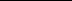 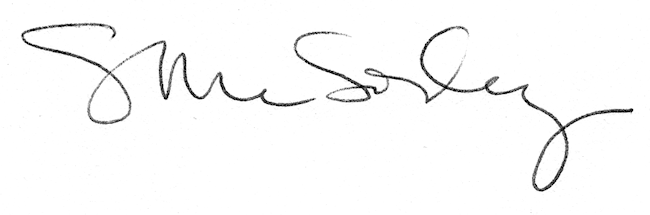 